Муниципальный этап всероссийской олимпиады по математике.2016 год.Ответы.  6 класс.Если в ответе не указана единица измерения (метры или км/ч), то баллы не снижаются! Правильный ответ на кaждvю зaдaчv cmoиm 5 баллов, если не оговорено иное!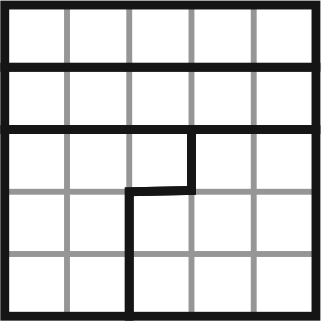 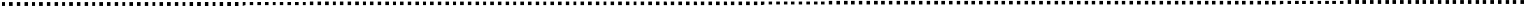 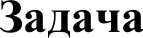 ОтветОтветОтветОтветОтвет1.Ноябрь.Ноябрь.Ноябрь.Ноябрь.Ноябрь.2.17=12+3+2=11+6=8+9 (или 17‘  12  3  2  11  6‘ 8 9)17=12+3+2=11+6=8+9 (или 17‘  12  3  2  11  6‘ 8 9)17=12+3+2=11+6=8+9 (или 17‘  12  3  2  11  6‘ 8 9)17=12+3+2=11+6=8+9 (или 17‘  12  3  2  11  6‘ 8 9)17=12+3+2=11+6=8+9 (или 17‘  12  3  2  11  6‘ 8 9)3.444444.190.190.190.190.190.5.1-2-3-6-7-8=2016. Составители задач считают, что ответ единственный. Любой другой ответ внимательно проверьте.1-2-3-6-7-8=2016. Составители задач считают, что ответ единственный. Любой другой ответ внимательно проверьте.1-2-3-6-7-8=2016. Составители задач считают, что ответ единственный. Любой другой ответ внимательно проверьте.1-2-3-6-7-8=2016. Составители задач считают, что ответ единственный. Любой другой ответ внимательно проверьте.1-2-3-6-7-8=2016. Составители задач считают, что ответ единственный. Любой другой ответ внимательно проверьте.6.6.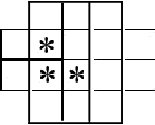 вДети	могут	нарисовать	другой	пример.	Проверятьправильность. Любой верный ответ — 5 баллов!6.Дети	могут	нарисовать	другой	пример.	Проверятьправильность. Любой верный ответ — 5 баллов!6.Дети	могут	нарисовать	другой	пример.	Проверятьправильность. Любой верный ответ — 5 баллов!6.Дети	могут	нарисовать	другой	пример.	Проверятьправильность. Любой верный ответ — 5 баллов!7.1 — Евгений, 2 — Дмитрий,  3 — Борис, 4 — Андрей,  5 — Виктор, 6 —  Геннадий.1 — Евгений, 2 — Дмитрий,  3 — Борис, 4 — Андрей,  5 — Виктор, 6 —  Геннадий.1 — Евгений, 2 — Дмитрий,  3 — Борис, 4 — Андрей,  5 — Виктор, 6 —  Геннадий.1 — Евгений, 2 — Дмитрий,  3 — Борис, 4 — Андрей,  5 — Виктор, 6 —  Геннадий.1 — Евгений, 2 — Дмитрий,  3 — Борис, 4 — Андрей,  5 — Виктор, 6 —  Геннадий.ggСлева направо: Козёл,  Мартышка, Осёл.Слева направо: Козёл,  Мартышка, Осёл.Слева направо: Козёл,  Мартышка, Осёл.Слева направо: Козёл,  Мартышка, Осёл.Слева направо: Козёл,  Мартышка, Осёл.9Четвертый.Четвертый.Четвертый.Четвертый.Четвертый.10.8.8.8.8.8.11.13.12.Варианты ответа: 666:6−66:6=100, 66+6∙6− (6+6):6=100. Возможно, есть и  другие примеры.  Проверять правильность. Любой верный ответ —  5 баллов!13.Возможно,   есть   и   другие   примеры.   Проверять правильность.Любой верный ответ — 5  баллов!14.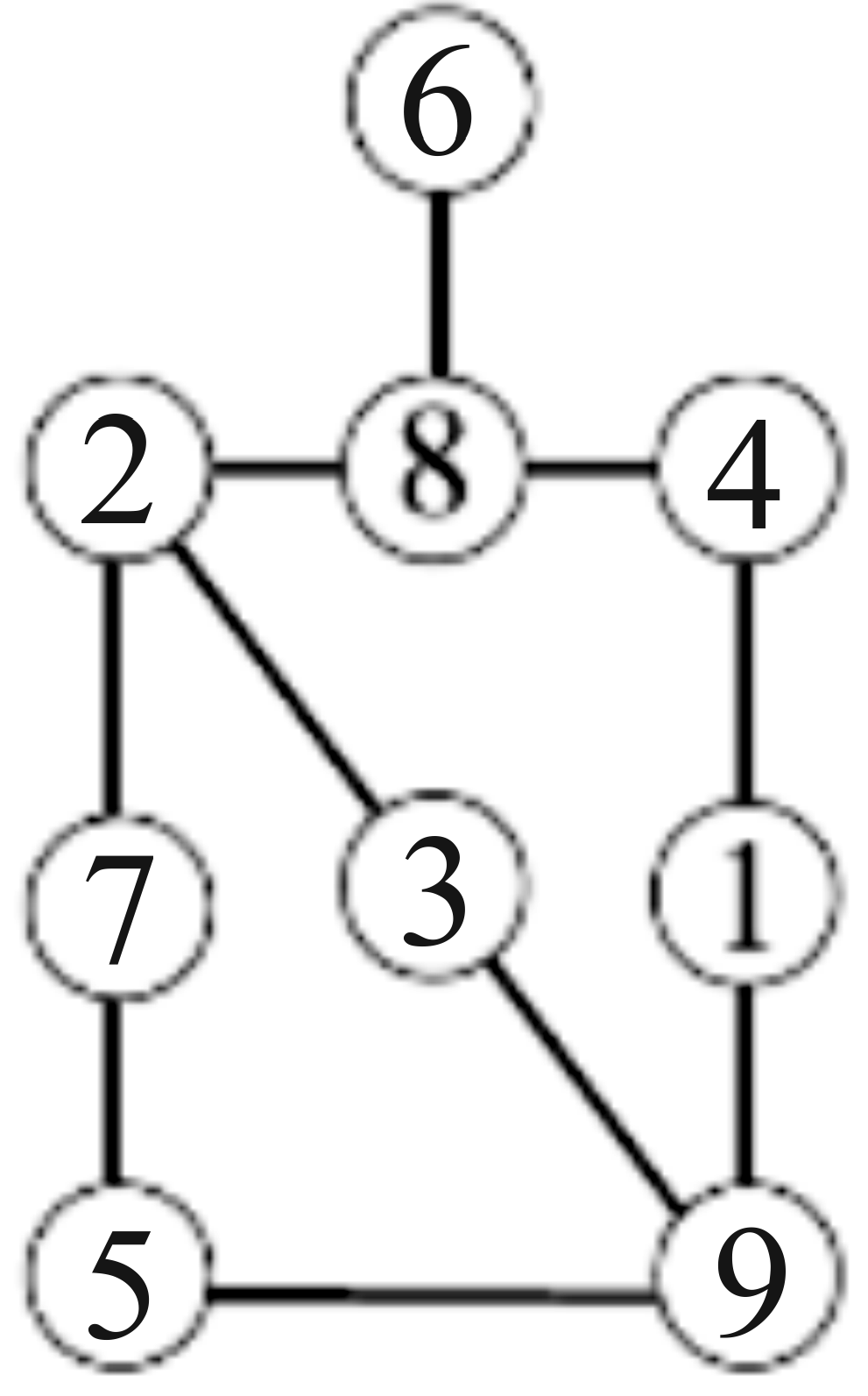 15.2013416.21%.17.Шесть  ничейных матчей.18.3725.19.161.20.4.